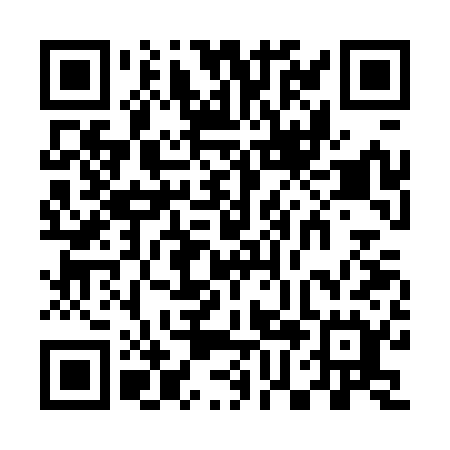 Prayer times for Alleringhausen, GermanyWed 1 May 2024 - Fri 31 May 2024High Latitude Method: Angle Based RulePrayer Calculation Method: Muslim World LeagueAsar Calculation Method: ShafiPrayer times provided by https://www.salahtimes.comDateDayFajrSunriseDhuhrAsrMaghribIsha1Wed3:295:571:225:258:4811:052Thu3:255:551:225:258:5011:083Fri3:225:531:225:268:5111:114Sat3:185:511:225:278:5311:155Sun3:145:501:225:278:5511:186Mon3:115:481:225:288:5611:217Tue3:085:461:215:298:5811:248Wed3:075:441:215:298:5911:289Thu3:065:431:215:309:0111:2910Fri3:055:411:215:309:0211:2911Sat3:055:401:215:319:0411:3012Sun3:045:381:215:329:0511:3113Mon3:045:361:215:329:0711:3114Tue3:035:351:215:339:0811:3215Wed3:025:331:215:339:1011:3316Thu3:025:321:215:349:1111:3317Fri3:015:311:215:359:1311:3418Sat3:015:291:215:359:1411:3519Sun3:005:281:215:369:1611:3520Mon3:005:271:225:369:1711:3621Tue2:595:251:225:379:1811:3622Wed2:595:241:225:379:2011:3723Thu2:585:231:225:389:2111:3824Fri2:585:221:225:389:2211:3825Sat2:585:211:225:399:2411:3926Sun2:575:201:225:399:2511:3927Mon2:575:191:225:409:2611:4028Tue2:575:181:225:409:2711:4129Wed2:565:171:225:419:2911:4130Thu2:565:161:235:419:3011:4231Fri2:565:151:235:429:3111:42